K22/3N-230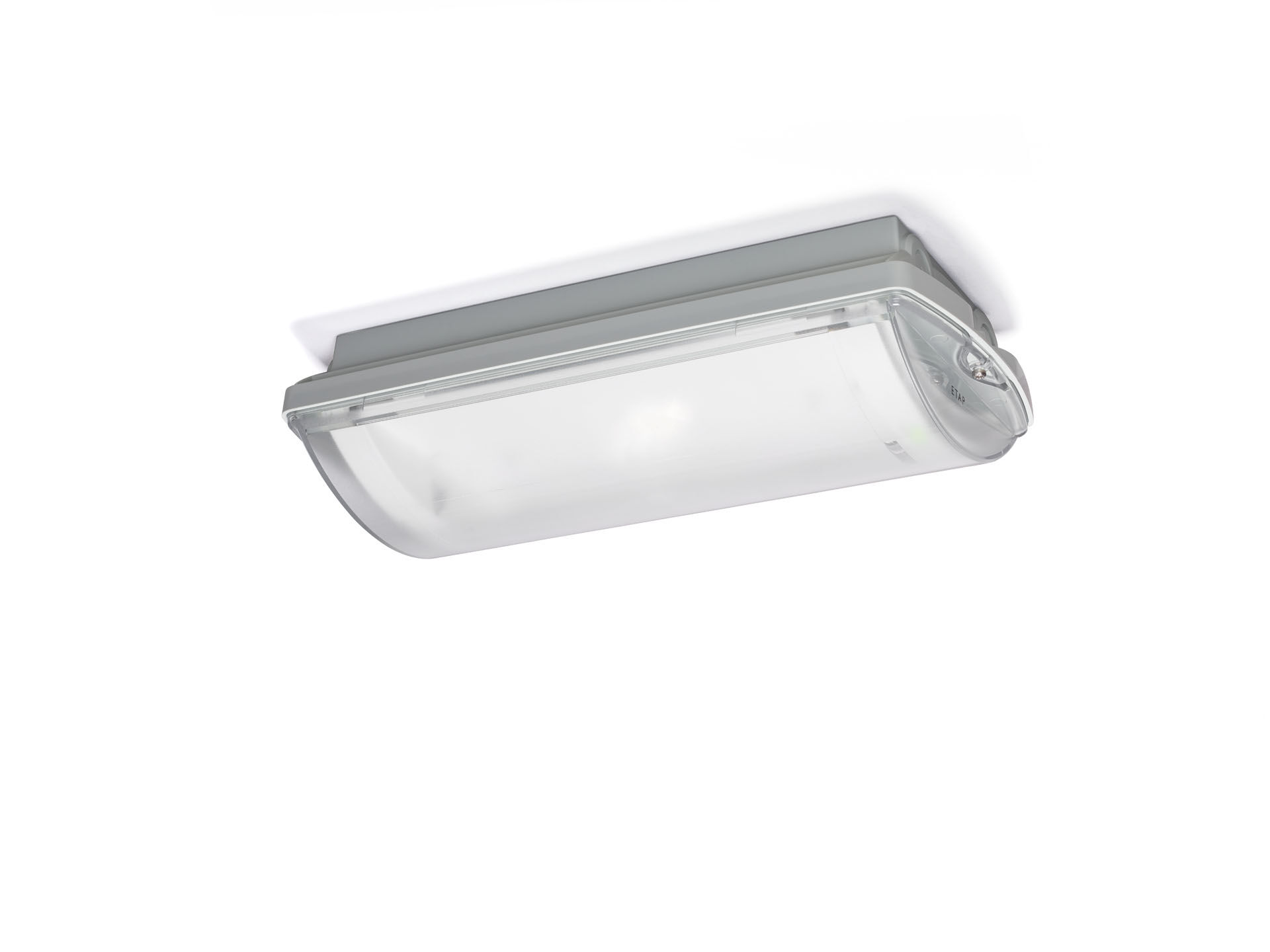 IP65 Nödbelysning för belysning av öppna ytor. Ytmontage.Central strömtillförsel.Dimensioner: 359 mm x 180 mm x 100 mm.Armaturhus i polykarbonat, montage med två fästen i rostfritt stål. Automatisk anslutning (upp till 2.5 mm²), möjlighet för överkoppling. Tillbehör för infällt montageKvadratisk ljusdistribution optimerad för att undvika mörka fält.Lumen nödläge: 288 lm.Energiförbrukning: 3.9 W.Avstånd öppna ytor: Vid en installationshöjd på 2.8 m får man 1 lux på golvnivån med ett c/c-avstånd (“b”) på 11.7 m.  Avstånd öppna ytor: Vid en installationshöjd på 2.8 m får man 0.5 lux på golvnivån med ett c/c-avstånd (“b”) på 13.3 m.Spänning: 220-230V.För central reservkraft 230V AC/DC.Isoleringsklass: class II.Fotobiologisk säkerhet EN 62471: RISK GROUP 1 UNLIMITED.Slagtålig polykarbonat armaturhus, RAL9018 - papyrus vit.IP-klassning: IP65.IK-klassning: IK10.Glödtrådstest: 850°C.5 års garanti på armatur, ljuskälla, drivenhet och batteri.Certifieringar: CE, ENEC.Armaturen har utvecklats och framställts enligt standard EN 60598-1 i ett företag som är ISO 9001 och ISO 14001-certifierat.